Anexo V: Declaração do NIPE ou GEAPE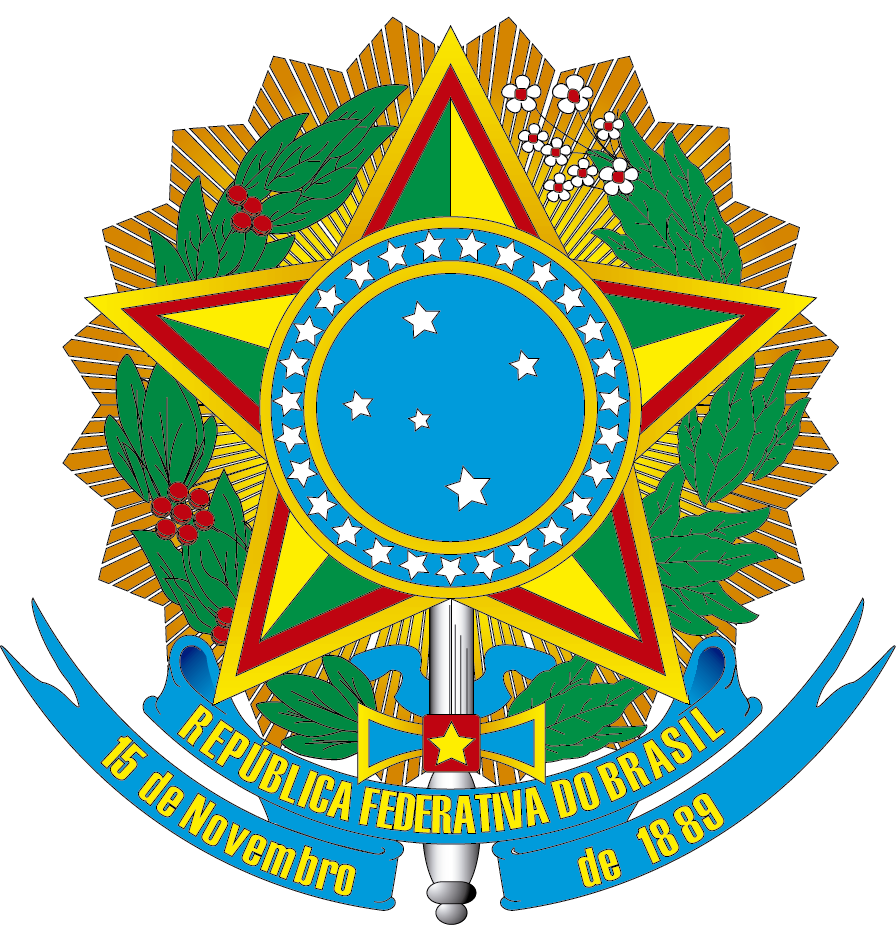 MINISTÉRIO DA EDUCAÇÃOSECRETARIA DE EDUCAÇÃO PROFISSIONAL E TECNOLÓGICAINSTITUTO FEDERAL DE EDUCAÇÃO, CIÊNCIA E TECNOLOGIA DO SUL DE MINAS GERAISPRÓ-REITORIA DE PESQUISA, PÓS-GRADUAÇÃO E INOVAÇÃO – PPPIDECLARAÇÃO DO NIPE OU GEAPEEdital 137/2018O Núcleo Institucional de Pesquisa e Extensão (NIPE) e/ou Grupos de Estudos e Análise de Projetos Educacionais (GEAPE) do Campus __________, representado pelo servidor_______________________, SIAPE_______, cargo _____________, atesta, para os devidos fins, que o servidor_________________, CPF____________, SIAPE_______, cargo __________, lotado na unidade______________ deste mesmo Campus, proponente da proposta __________________________________________________, do Edital 137/2018, não possui, junto ao referido Campus, pendência de nenhuma natureza em atividades de pesquisa, pós-graduação, inovação e extensão._______________________________Coordenador do NIPE ou GEAPE